Vat Exemption Certificate 						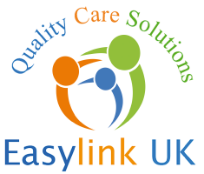 Goods and services for disabled persons: Eligibility declaration by an individualGoods and services for disabled persons: Eligibility declaration by an individual(Full name) Of (address): Postcode:Telephone: (Full name) Of (address): Postcode:Telephone: I declare that I am chronically sick or disabled by reason of: (give a full and specific description of your condition) I declare that I am chronically sick or disabled by reason of: (give a full and specific description of your condition) and that I am receiving from: Easylink UKThe following goods which are being supplied to me for domestic or my personal use:       (Description of goods)and that I am receiving from: Easylink UKThe following goods which are being supplied to me for domestic or my personal use:       (Description of goods)The following services to adapt goods to suit my condition: (description of services and goods)	The following services to adapt goods to suit my condition: (description of services and goods)	The following services of installation, repair or maintenance of goods: (description of             services and goods)The following services of installation, repair or maintenance of goods: (description of             services and goods)And I claim relief from value added tax under Group 14 of Schedule 5 to the Value Added Tax Act 1983.And I claim relief from value added tax under Group 14 of Schedule 5 to the Value Added Tax Act 1983.Signature or E-mail addressDateWarning: Section 39.2.  of the VAT Act 1983 provides for severe penalties for anyone who makes use of a document which they know to be false for the purposes of obtaining VAT relief. Please Note: This form must be returned within 30 days of date of invoice in order to claim your VATVAT EXEMPTION CERTIFICATE 		Return the completed form to: Medpage Limited T/A Easylink UK 3 Melbourne House Corby Gate Business Park Corby Northants NN17 5JG Fax 01536 269 719Email: sales@easylinkuk.co.ukWarning: Section 39.2.  of the VAT Act 1983 provides for severe penalties for anyone who makes use of a document which they know to be false for the purposes of obtaining VAT relief. Please Note: This form must be returned within 30 days of date of invoice in order to claim your VATVAT EXEMPTION CERTIFICATE 		Return the completed form to: Medpage Limited T/A Easylink UK 3 Melbourne House Corby Gate Business Park Corby Northants NN17 5JG Fax 01536 269 719Email: sales@easylinkuk.co.uk